AVIS AUX MÉDIASPrésident de la section locale xxxxxxxxxxxx du SCFP(VILLE) (ONTARIO) – xxxxxxxx, président de la section locale xxxx du SCFP, tiendra une conférence de presse (ou un événement), le xxxxxx septembre, à xxxxx, afin de soutenir la campagne provinciale Les communautés et non pas les coupures dont l’objectif est de mettre fin aux coupures faites par les conservateurs de Doug Ford.  Cet événement / Cette conférence de presse de la campagne Les communautés et non pas les coupures offrira du soutien aux militants locaux dans les collectivités des quatre coins de la province afin de défendre des services publics essentiels et de bons emplois contre la gravité des coupures qui sont imposées aux Ontariens par le gouvernement conservateur de Doug Ford.Des invités spéciaux / dirigeants / dignitaires se joindront au président de la section locale, tout comme plusieurs travailleurs de première ligne de toutes les couches de la société.
DATE :		DateHEURE :		Date et heure QUI :              POURQUOI :	Événement ou lancement d’une campagne communautaire provincialeLe SCFP-Ontario est le syndicat communautaire de l’Ontario représentant plus de 270 000 travailleurs des secteurs municipal, des soins de santé, des conseils scolaires, de l’enseignement postsecondaire et des services sociaux, dans chaque région de la province.
-30-
Pour obtenir des renseignements supplémentaires, veuillez communiquer avec : Nom et coordonnées de la section locale du SCFP Marla Di Candia, Service des communications du SCFP-Ontario, au 416-523-3124dd/sepb491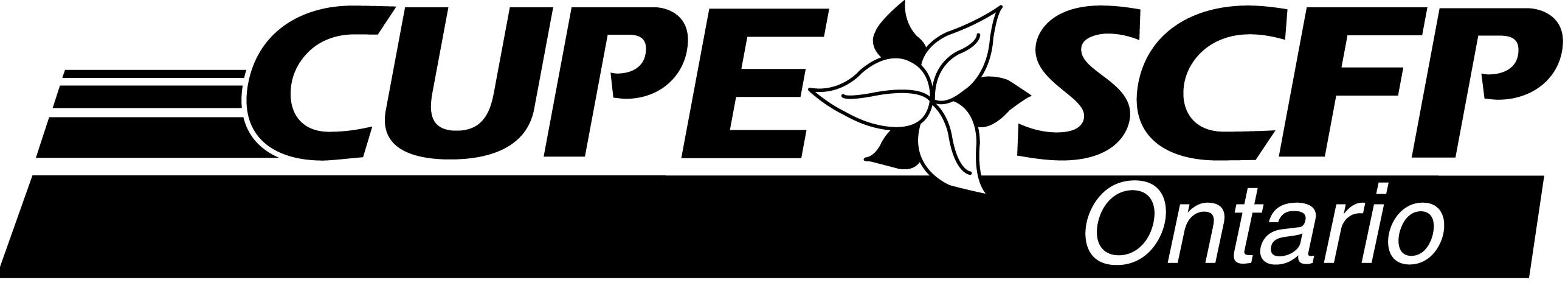 